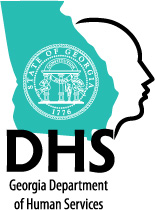 Georgia Department of Family & Children ServicesSystem of Care UnitSupport Services Contract APPLICATION FY15Organizations will find it useful to review the Division’s Support Services Assessment Standards that are available online (http://dfcs.dhs.georgia.gov/ccfa). Included in the Standards are the service definitions, provider standards and applicable policies and procedures. Organizations will find it useful to review the Division’s Support Services Assessment Standards that are available online (http://dfcs.dhs.georgia.gov/ccfa). Included in the Standards are the service definitions, provider standards and applicable policies and procedures. Organizations will find it useful to review the Division’s Support Services Assessment Standards that are available online (http://dfcs.dhs.georgia.gov/ccfa). Included in the Standards are the service definitions, provider standards and applicable policies and procedures. Organizations will find it useful to review the Division’s Support Services Assessment Standards that are available online (http://dfcs.dhs.georgia.gov/ccfa). Included in the Standards are the service definitions, provider standards and applicable policies and procedures. Organizations will find it useful to review the Division’s Support Services Assessment Standards that are available online (http://dfcs.dhs.georgia.gov/ccfa). Included in the Standards are the service definitions, provider standards and applicable policies and procedures. Organizations will find it useful to review the Division’s Support Services Assessment Standards that are available online (http://dfcs.dhs.georgia.gov/ccfa). Included in the Standards are the service definitions, provider standards and applicable policies and procedures. My agency is submitting an enrollment application for:    CCFA/WA (Assessment and Wrap-Around Services)      CCFA (Assessments only)    Wrap-Around (Wrap Only) Early Intervention             Parent Aide          PUPMy agency is submitting an enrollment application for:    CCFA/WA (Assessment and Wrap-Around Services)      CCFA (Assessments only)    Wrap-Around (Wrap Only) Early Intervention             Parent Aide          PUPMy agency is submitting an enrollment application for:    CCFA/WA (Assessment and Wrap-Around Services)      CCFA (Assessments only)    Wrap-Around (Wrap Only) Early Intervention             Parent Aide          PUPMy agency is submitting an enrollment application for:    CCFA/WA (Assessment and Wrap-Around Services)      CCFA (Assessments only)    Wrap-Around (Wrap Only) Early Intervention             Parent Aide          PUPMy agency is submitting an enrollment application for:    CCFA/WA (Assessment and Wrap-Around Services)      CCFA (Assessments only)    Wrap-Around (Wrap Only) Early Intervention             Parent Aide          PUPMy agency is submitting an enrollment application for:    CCFA/WA (Assessment and Wrap-Around Services)      CCFA (Assessments only)    Wrap-Around (Wrap Only) Early Intervention             Parent Aide          PUP1.  Contact Person Name:2.  Contact’s Title/Position:3.  Agency Name:4. Agency DBA: 5. Agency Status (Select ALL that Apply): For Profit  Non-Profit Independent contractor Community Service Board (CSB)5. Agency Status (Select ALL that Apply): For Profit  Non-Profit Independent contractor Community Service Board (CSB)5. Agency Status (Select ALL that Apply): For Profit  Non-Profit Independent contractor Community Service Board (CSB)6. Agency Address (Physical Location):6. Agency Address (Physical Location):7. Agency Address (Mailing):7. Agency Address (Mailing):8. Agency Phone:   8. Agency Phone:   9. Agency Fax:9. Agency Fax:10. Agency Email address:10. Agency Email address:11. Agency Website Address:11. Agency Website Address:12. Is your agency a new Support Service Provider?       If No, How many years have you provided Support Services?     Please indicate what services you have previously provided? 12. Is your agency a new Support Service Provider?       If No, How many years have you provided Support Services?     Please indicate what services you have previously provided? 12. Is your agency a new Support Service Provider?       If No, How many years have you provided Support Services?     Please indicate what services you have previously provided? 12. Is your agency a new Support Service Provider?       If No, How many years have you provided Support Services?     Please indicate what services you have previously provided? 12. Is your agency a new Support Service Provider?       If No, How many years have you provided Support Services?     Please indicate what services you have previously provided?  Yes      No13. Is your agency or any member of your staff currently a Medicaid approved provider?13. Is your agency or any member of your staff currently a Medicaid approved provider?13. Is your agency or any member of your staff currently a Medicaid approved provider?13. Is your agency or any member of your staff currently a Medicaid approved provider? Yes      No Yes      No14. Is your agency or any member of your staff currently trained on the utilization of Trauma Assessment services?14. Is your agency or any member of your staff currently trained on the utilization of Trauma Assessment services?14. Is your agency or any member of your staff currently trained on the utilization of Trauma Assessment services?14. Is your agency or any member of your staff currently trained on the utilization of Trauma Assessment services? Yes      No Yes      No15. Does your agency or any member of your staff offer bilingual services?If yes, list languages:     Signature: __________________________________ Date: __________________15. Does your agency or any member of your staff offer bilingual services?If yes, list languages:     Signature: __________________________________ Date: __________________15. Does your agency or any member of your staff offer bilingual services?If yes, list languages:     Signature: __________________________________ Date: __________________15. Does your agency or any member of your staff offer bilingual services?If yes, list languages:     Signature: __________________________________ Date: __________________ Yes      No Yes      No